Projekcija  financijskog plana za  2023-2024l. osnovna škola Čakovec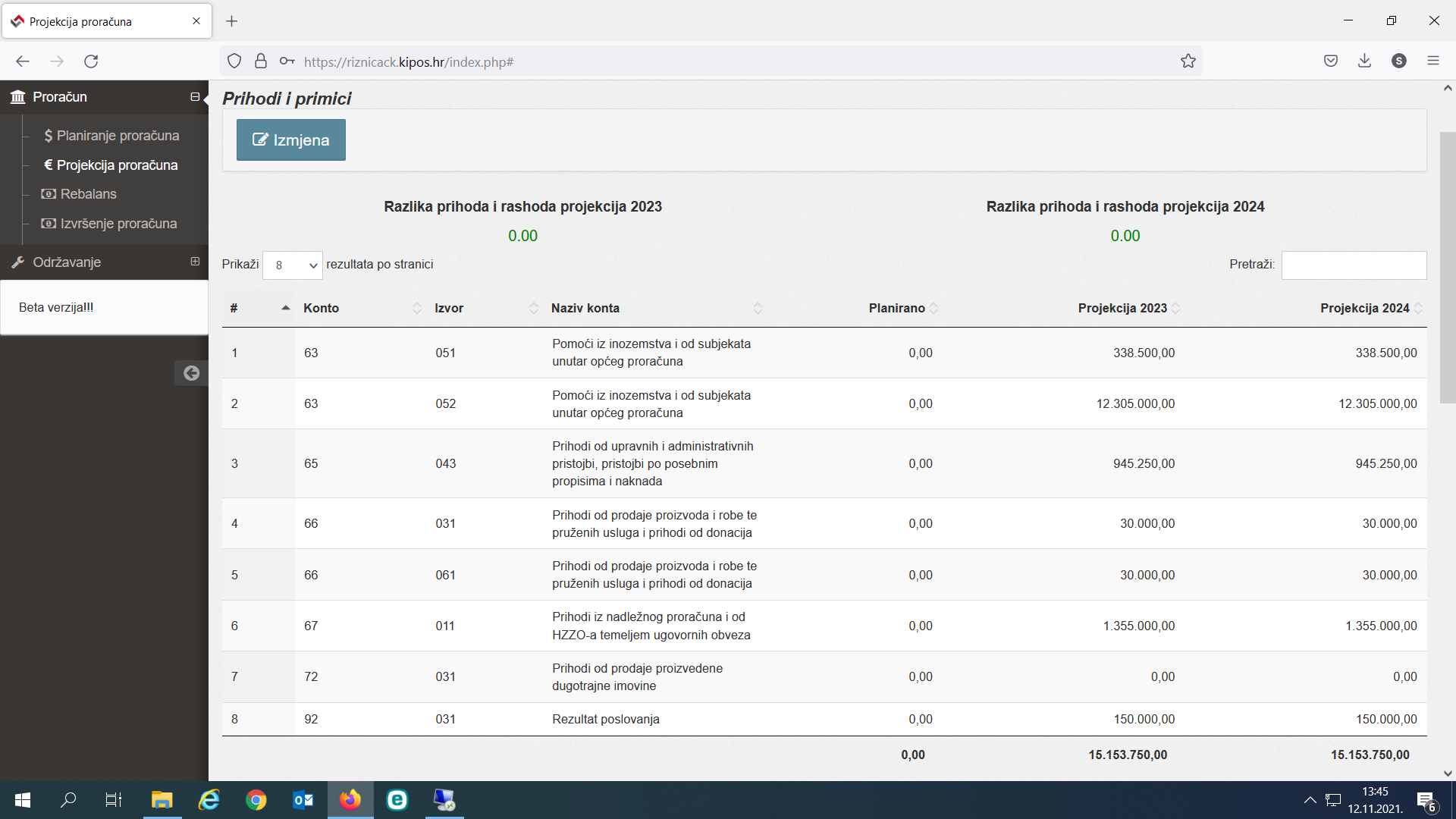 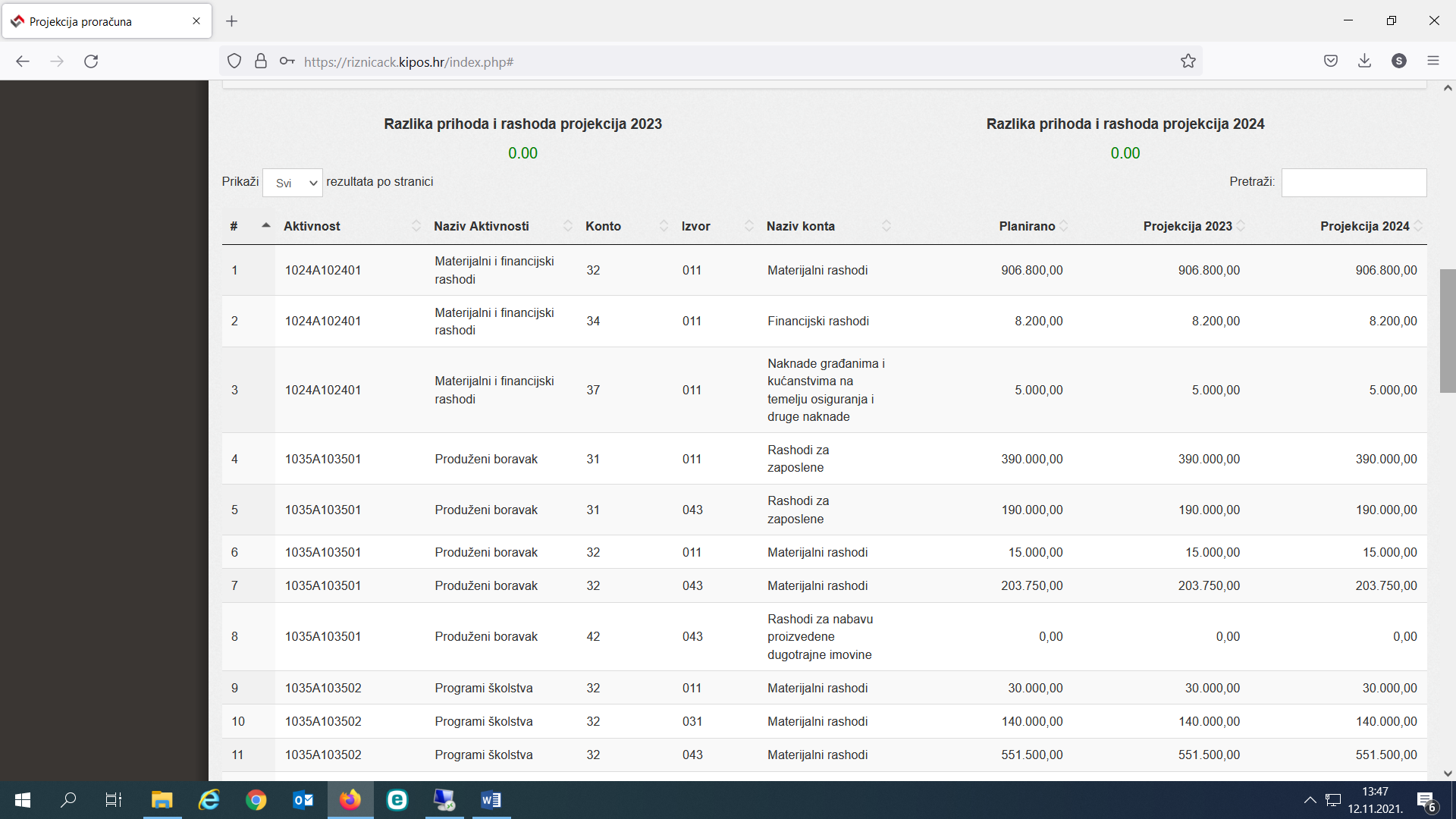 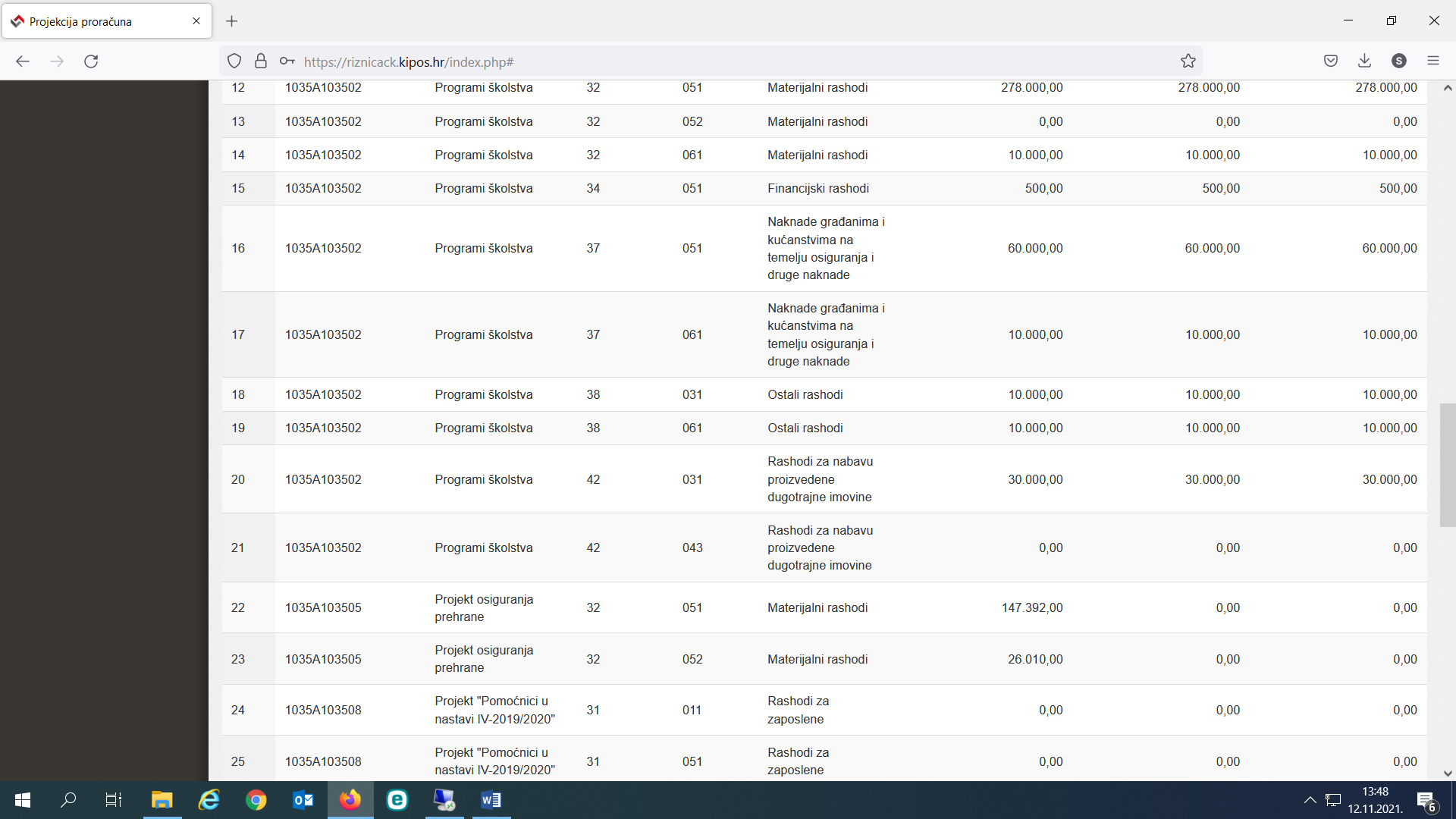 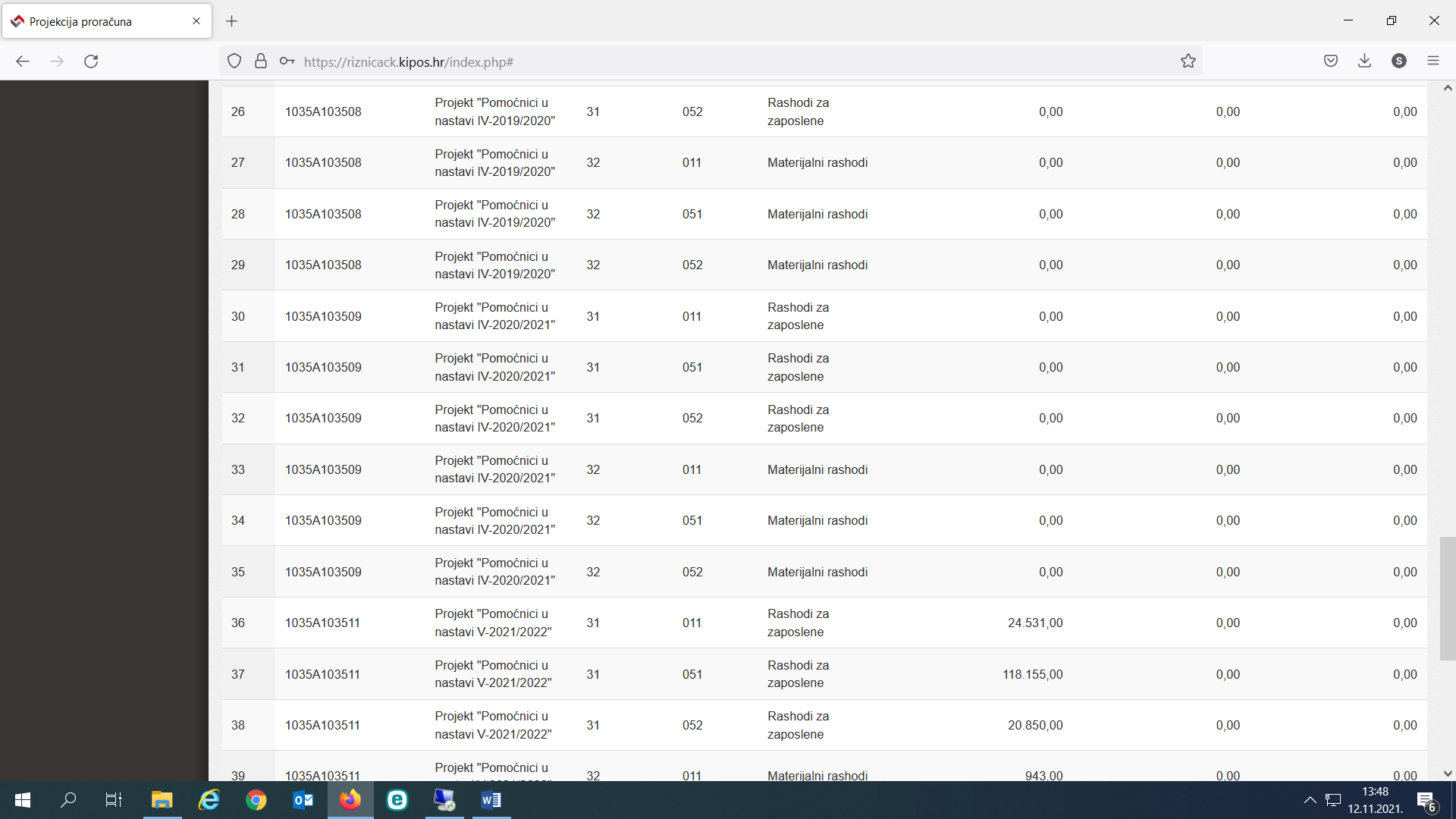 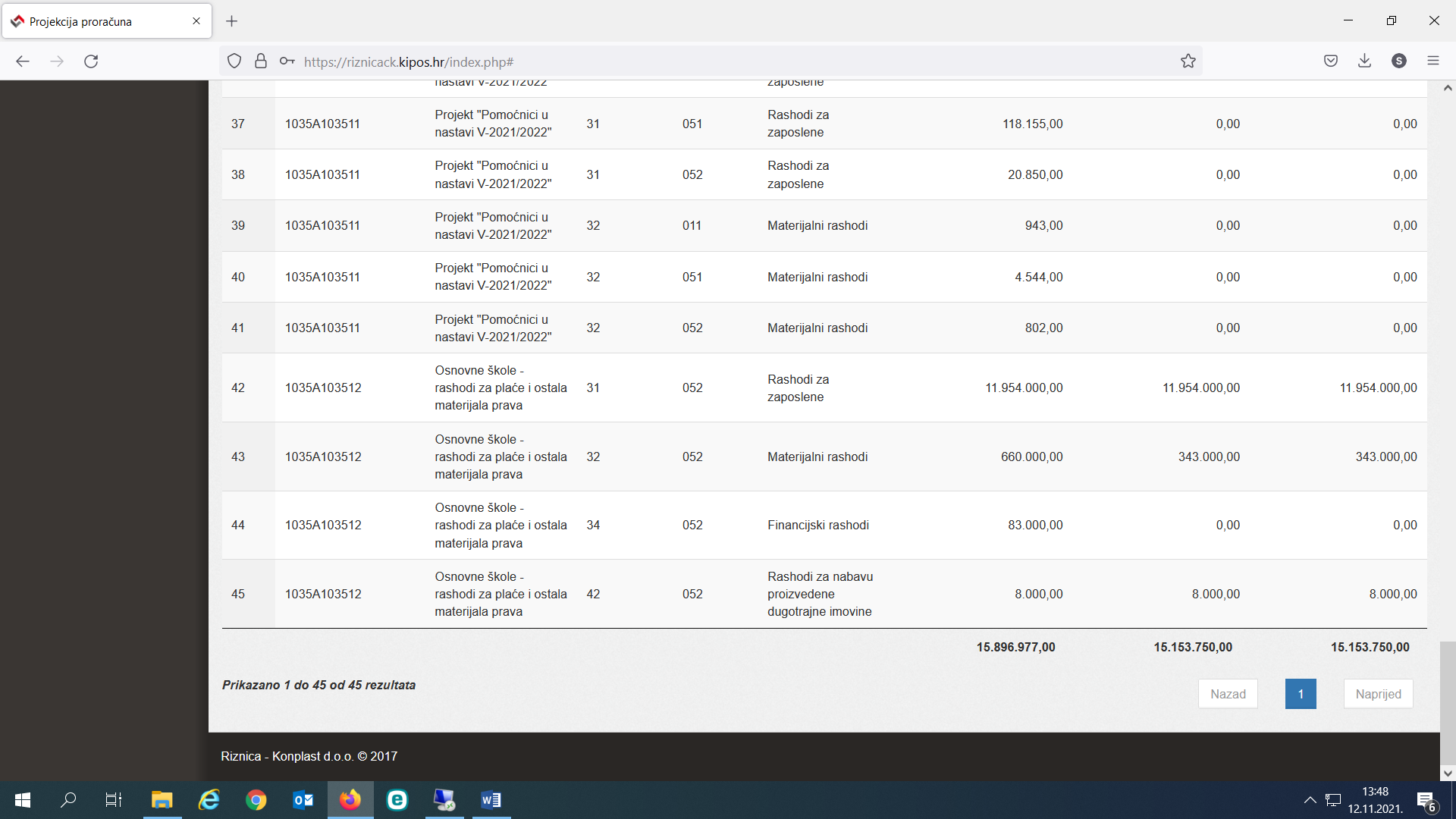 